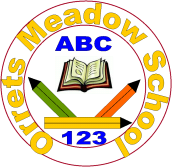 Year 1                                                                                         English Progression Map Reading: Word RecognitionApply phonic knowledge and skills as the route to decode wordsRespond speedily with the correct sound to graphemes for all phonemesRead accurately by blending sounds in unfamiliar words containing GPCs that have been taughtRead common exception wordsRead words containing taught GPCs and –s, -es, -ing, -ed, -er and –est endingsRead other words of more than one syllable that contain GPCsRead words with contractionsRead aloud accurately books that are consistent with their developing phonic knowledge and that do not require them to use other strategies to work out wordsRe-read these books to build up their fluency and confidence in word readingReading: ComprehensionListening to and discussing a wide range of poems, stories and non-fiction at a level beyond that at which they can read independentlyBeing encouraged to link what they read or hear read to their own experienceBecoming very familiar with key stories, fairy stories and traditional tales, retelling them and considering their particular characteristicsRecognising and joining in with predictable phasesLearning to appreciate rhymes and poems and to recite some by heartDiscussing word meanings linking new meanings to those already known.Drawing on what they already know or on background information and vocabulary provided by the teacherChecking that the text makes sense to them as they read and correcting inaccurate readingDiscussing the significance of the title and eventsMaking inference on the basis of what is being said and donePredicting what might happen on the basis of what has been read so farParticipate in discussion about what is read to them taking turns and listening to what others sayExplain clearly the understanding of what is read to themWriting: HandwritingSit correctly at table, holding pencil comfortably and correctlyBegin to form lower-case letters in the correct direction, starting and finishing in the right placeForm capital letters and digits 0-9Understand which letters belong to which handwriting families and practise theseWriting: Punctuation and GrammarSentence StructureHow words can combine to make sentencesJoining words and joining sentences using andText StructureSequencing sentences to form short narrativesPunctuationSeparation of words with spacesIntroduction of capital letters, full stops, question marks and exclamation marks to demarcate sentences.Capital letters for names and the personal pronoun IWriting: CompositionSay out loud what they are going to write aboutCompose a sentence orally before writingSequence sentences to form short narrativesRe-read what they have written to check that it makes senseDiscuss what they have written with the teacher or other pupilsRead aloud their writing clearly enough to be heard by their peers and the teacherWriting: SpellingSpell words containing each of the 40+ phonemes already tonightSpell common exception wordsSpell days of the weekName the letters of the alphabetAdd prefixes and suffixes: -s or –es                                       Un-                                      -ing, -ed, -er and –estWrite from memory simple sentences dictated by the teacher that included words using the GPCs and common exception words taught so far